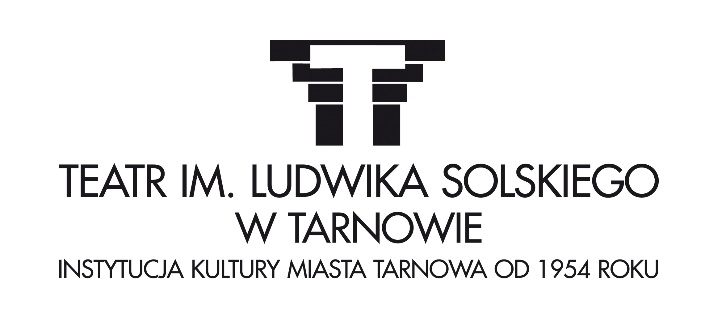 ZGODA NA WYKORZYSTANIE WIZERUNKUWyrażam zgodę na przeniesienie nieograniczonego w czasie i nieodpłatnego prawa wielokrotnego wykorzystywania zdjęć z wizerunkiem mojego dziecka, uczestniczącego w realizacji warsztatów teatralnych bez konieczności każdorazowego ich zatwierdzania.Zgoda obejmuje wykorzystanie, utrwalanie, obróbkę i powielanie wykonywanych zdjęć za pośrednictwem dowolnego medium, wyłącznie w celu informacji, promocji i popularyzacji działań w zakresie edukacji kulturalnej  prowadzonej przez Teatr im. Ludwika Solskiego w Tarnowie.*niepotrzebne skreślićTarnów, dnia ……………………………………………………..Imię i nazwisko dziecka/uczestnika warsztatówImię i nazwisko rodzica/opiekuna prawnego* uczestnika warsztatówCzytelny podpis rodzica/opiekuna prawnego* uczestnika warsztatów